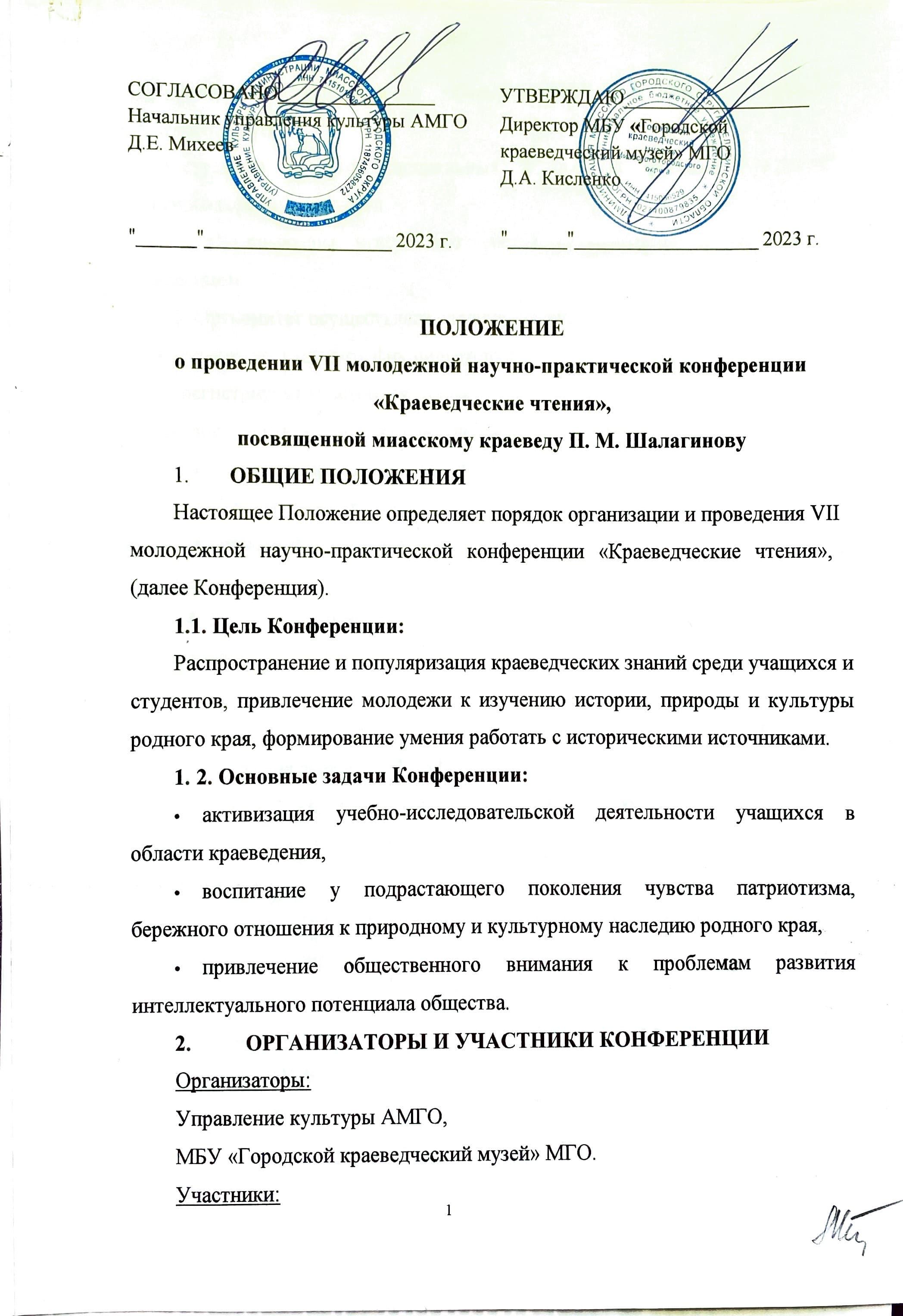  учащиеся 5-11 классов общеобразовательных школ Миасского городского округа, студенты средних специальных и высших учебных заведений Миасского городского округа.2.1. Организаторы утверждают состав оргкомитета по проведению Конференции.2.2. Оргкомитет осуществляет следующие функции: утверждает план-график подготовки и проведения Конференции,регистрирует участников Конференции, осуществляет сбор	 материалов (заявки, исследовательские работы участников), определяет порядок проведения Конференции.3. Для оценки представленных на Конференцию исследовательских работ и определения победителей оргкомитетом создаются экспертные комиссии.4.Состав экспертной комиссии формируется из числа: научных сотрудников городского краеведческого музея, сотрудников учреждений культуры и образования МГО, профессорско-преподавательского состава высших учебных и научно-исследовательских заведений МГО.ПОРЯДОК УЧАСТИЯ В КОНФЕРЕНЦИИДля участия в Конференции необходимо представить следующие материалы: Заявку в электронном варианте по e-mail: muzey-miass@yandex.ru с пометкой "Конференция" (Приложение 1). К заявке необходимо приложить исследовательскую работу в электронном виде.УСЛОВИЯ И ПОРЯДОК ПРОВЕДЕНИЯ КОНФЕРЕНЦИИКонференция проводится с 1 февраля по 7 АПРЕЛЯ 2023 г. Конференция проводится в два этапа: этап - заочный с 1 февраля по 27 МАРТА 2023 г., осуществляется прием заявок на участие в Конференции и анализ представленных работ членами экспертного жюри. Заочный этап включает в себя предварительную экспертизу, которая проводится на предмет наличия исследовательского компонента работы и соответствия ее требованиям к содержанию и оформлению работ. Члены экспертного совета оценивают работу по следующим критериям: постановка проблемы, актуальность, формулирование цели и задач, обзор литературы, методы решения, выводы, библиографический список.По результатам экспертизы на исследовательские работы составляется письменная рецензия. Авторы работ, рекомендованных экспертным советом к публичной защите, по итогам предварительной экспертизы приглашаются к участию во втором (очном) этапе Конференции. Информация об итогах предварительной экспертизы рассылается оргкомитетом участникам Конференции 27 МАРТА 2023 г.По итогам предварительной экспертизы исследовательских работ оргкомитет составляет программу Конференции. этап - очный - предполагает публичную защиту исследовательских работ 7 АПРЕЛЯ 2023 г. Публичная защита исследовательской работы включает доклад (презентацию), обсуждение проблемы и не превышает 10 минут. К защите допускаются участники, оформившие проектную или исследовательскую работу в соответствии с требованиями (Приложение 2).Участники Конференции предоставляют исследовательскую работу в распечатанном варианте членам экспертного совета для ознакомления.Конференция предусматривает работу по следующим направлениям:Летопись родного края: древние вехи истории, современная история. Люди и судьбы: известные люди Миасса, забытые имена, родословие, персоналии. Культурное наследие родного края: этнография, региональная культура, культурная жизнь Миасса от основания до сегодняшнего дня. Миасс литературный: творчество писателей и поэтов Миасса, литературоведение, устное народное творчество. Краеведение:краеведы-исследователи Миасса, сохранение и использование материалов, собранных краеведами, в работе учреждений образования и культуры, туристско-краеведческое наследие родного края.Сокровища школьных музеев:Работы, в основе которых изучение экспонатов школьных музеев (вещественные, изобразительные, письменные и т.п.)Оргкомитет Конференции оставляет за собой право отклонить заявку на участие, если тема не соответствует предложенным для обсуждения проблемам; реферативные работы на конкурс не принимаются и отклоняются при регистрации работ; научно-исследовательские работы из интернет-ресурсов на Конференцию не принимаются.Время и место проведения конференции:Конференция проводится: 7 АПРЕЛЯ 2023 года в 10.00 по адресу:ул. Пушкина, 8. МБУ «Городской краеведческий музей». Проезд маршрутом №1 до остановки «п. Широкий».Регистрация участников состоится в день проведения Конференции с 9.30 до 10.00 по адресу:ул. Пушкина, 8. МБУ «Городской краеведческий музей». Проезд маршрутом №1 до остановки «п. Широкий».ПОДВЕДЕНИЕ ИТОГОВ Итоги Конференции подводятся в день защиты работ. Лучшие научно-исследовательские работы награждаются грамотами за 1, 2, 3 место.Контактные данные:8 (3513) 57-80-44 (ведущий научный сотрудник Новичкова Анастасия Сергеевна, главный научный сотрудник Марков Сергей Владимирович).Приложение 1ЗАЯВКАна участие в VII молодежной научно-практической конференции «Краеведческие чтения», посвященной миасскому краеведу П.М. ШалагиновуПриложение 2ТРЕБОВАНИЯк содержанию и оформлению научно-исследовательской работыНаучно-исследовательская работа должна состоять из следующих основных компонентов: постановка проблемы, обзор имеющейся литературы, планирование, организация и проведение исследования, анализ, обобщение полученных результатов, выводы.СТРУКТУРА НАУЧНО-ИССЛЕДОВАТЕЛЬСКОЙ РАБОТЫ:Титульный лист: с 	указанием полного 	наименования образовательного учреждения (в центре, в верхней части листа); тема выполненной работы пишется в центре листа; сведения об авторе (выполнил: фамилия, имя. отчество); сведения о руководителе (руководитель: фамилия, имя. отчество, должность) - ниже темы работы справа; город и год выполнения работы (внизу, в центре листа).Оглавление (с указанием номеров страниц).Вводная часть: имеет целью ознакомить с сущностью излагаемого вопроса, с современным состоянием проблемы. Вводная часть включает обоснование актуальности данного исследования, объект и предмет исследования, цель и задачи, описание методов исследования (1-2 страницы).Основная часть: должна состоять из нескольких глав, которые включают теоретическую основу исследования (аналитический обзор литературы по избранной теме), исследовательскую часть.Заключение: содержит обобщающие выводы по всей работе, определение главного результата исследования, предложения по практическом) использованию результатов исследования.Список литературы: указывается в соответствии с библиографическими требованиями, согласно ГОСТ - 7.1 2003. Оформляется список использованной литературы со всеми выходными данными и по алфавиту.Приложения (карты, схемы, графики, диаграммы, таблицы, иллюстрации, рисунки, фотографии). Для иллюстрации отводятся отдельные страницы. Каждая иллюстрация оформляется как приложение на отдельном листе.ОФОРМЛЕНИЕ РАБОТЫ:Текст работы должен быть выполнен в Word файле (doc. docx). шрифт Times New Roman, высота кегля - 14 pt. межстрочный интервал - 1.5. Поля: слева - 3 см. справа - 1 см, сверху и снизу - 2 см.Страницы должны быть пронумерованы, нумерация страниц - снизу по центру.Сноски с номером использованного источника в списке использованной литературы оформляются после цитаты, заключаются в квадратные скобки. Рядом, через запятую указываются страницы, которые использовались как источник информации, например [1, с. 18].Оформление списка литературы согласно ГОСТ - 7.1 2003Пример:ИСТОЧНИКИРевизская сказка о мастеровых Оренбургской губернии Троицкого уезда. Новотагильской деревни, подведомственной Златоустовскому казенному заводу 1819 г. ГКМ, Ф. И-22, Оп. 24. Д.12. Л. 2.ЛИТЕРАТУРААсташова, Н. Л. Из истории Миасского краеведческого музея [Текст] / И. Л. Асташова // Истоки. Краеведческий сборник. - Миасс, Геотур, 2005. - №3. - С. 5-24. (пример оформления статьи из сборника)Букин, А. В поисках утраченных предков	[Текст] / А. В.	Букин// Деловые люди. - 2003. - №10 (151). - С. 104-106. (статья из журнала)Бычкова, М. Е. Генеалогия в России: история и перспективы [Текст] / М. Е. Бычкова. Территория, 2004. - 274 с. (монография)Вестник Российского государственного гуманитарного университета [Текст]: Научный журнал. №18. Москва: 2011. - 304 с. (журнал целиком без выделения статей)ИНТЕРНЕТ-РЕСУРСЫКорчагина, Н. А. Не дворянский род...[Электронный	ресурс] /	Н. А. Корчагина // Миасский рабочий №86.-	Режим доступа.	//	URL:http://miass.ru/nevvs/mr/index.php?id=1488&text=17092. - Дата обращения: 07.04.2016 г.ФИО участника, класс/курс, контактный телефонУчебное заведениеНаправление исследованияНазвание исследовательской работыФИО научного руководителя, должность, контактный телефон, e-mail